I CONGRESO DE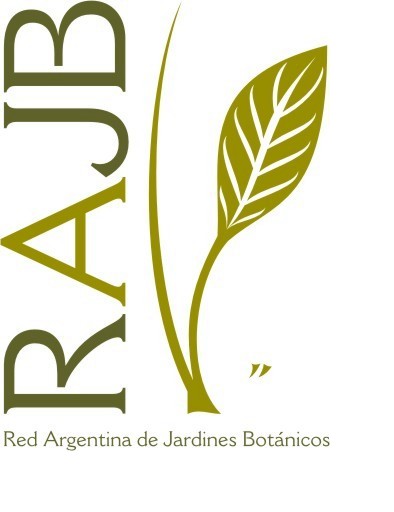 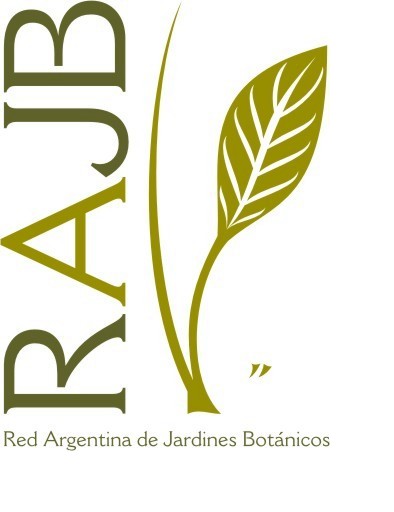 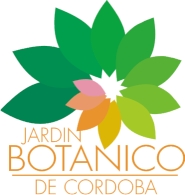 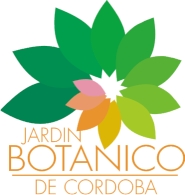 JARDINES BOTÁNICOSDEL CONO SURCórdoba – Argentina“Conmemoración del XIII Día Mundial de los Jardines Botánicos”PRESENTACIÓN DE TRABAJOS TRABAJOS QUE SE RECIBIRÁN Se podrán presentar trabajos relacionados con la función de los Jardines Botánicos, su responsabilidad con la conservación, la revalorización de la flora nativa, la importancia de la diversidad biológica, la conservación y sobre estrategias educativas innovadoras. Se recibirán cuatro tipos de trabajos:1.- Con metodología científica.2.- De experiencias a campo.3.- De difusión, descriptivos de las diversas propuestas en los distintos Jardines Botánicos.4.- De Diseño de paisajes. Enfoques asociados a las diferentes propuestas para Jardines Botánicos.NORMAS DE PRESENTACIÓN
Los trabajos serán presentados en forma de resumen breve y la Comisión Evaluadora definirá aquellos que serán expuestos en forma oral. Esto se informará luego de ser evaluados. Deberán ser escritos en español o portugués y en tercera persona. Todos los trabajos deberán ser presentados en hoja tamaño A4, formato Microsoft Word, márgenes de 2 cm y hasta 300 palabras (Sin incluir Título, Autores e Institución).Trabajos tipo 1Deberán incluir: 1.- Título: Primera línea (Arial 10).2.- Autor/es: Segunda línea. Primer apellido completo e inicial del nombre de cada autor separado por coma, y punto y coma entre autores (Arial 8). Colocar un asterisco (*) al autor que, en caso de que el trabajo sea elegido, hará la presentación oral. 3.- Institución: Tercera línea (Arial 8). Si los autores pertenecen a diferentes instituciones se numerarán consecutivamente del 1 en adelante en superíndice después de cada autor, entre paréntesis (1). 4.- Palabras clave: Cuarta línea. Al menos tres (Arial 8). Ej. Conservación, Educación, Nativas.5.- Texto: Incluye introducción, objetivos, metodología, resultados y discusión (Arial 9).6.- Referencias bibliográficas: Según pautas del Boletín de la Sociedad Argentina de Botánica. Trabajos tipo 2, 3 y 4
Se respetará formato y tamaño de los trabajos tipo 1. Sólo se diferenciarán de éstos, en los ítems a considerar en el texto.  Deberán contemplar:Situación o problema que originó la experiencia.Propósitos de la experiencia u objetivos.Metodología o estrategias utilizadas.Logros obtenidos que serán objeto de la comunicación.Aspectos a destacar: Cuestiones que quieran ponerse a consideración.PRESENTACIÓNES EN POSTERLas dimensiones deberán ser: 120 cm de alto por 90 cm de ancho (Asegúrese que pueda ser leído a una distancia de 1,5 m). Los presentadores serán responsables tanto de la colocación, como del retiro de los mismos; para ello llevarán los implementos o herramientas que consideren necesarios para fijarlos o retirarlos, sin dañar el material o estructuras de soporte. Serán colocados y retirados siguiendo las instrucciones que se les comunicarán oportunamente.El horario y día en que cada autor deberá estar presente junto a su trabajo, se informará oportunamente. Los ponentes que presenten trabajos, concursarán para la mejor presentación en poster. Le será entregado al ganador, un reconocimiento en el evento.PRESENTACIONES ORALESLos autores que presenten sus trabajos en la modalidad oral deberán realizarlas en archivos de Power Point. Los expositores deberán llevar su presentación en una menoría USB y la entregaran anticipadamente a la sesión que le corresponda.Cada presentación dispondrá de 15 min. Ajustar la presentación a 10 min y dejar 5 min para preguntas.ENVÍO DE ARCHIVO
El nombre del archivo deberá llevar el siguiente formato: Apellido del primer autor con número en formato alfa numérico. Agregar un cero a las cifras del 1 al 9, en caso de que un mismo primer autor envíe más de un trabajo. (Ej: 02, 03, etc.).
Los archivos de los trabajos deberán ser enviados como documento adjunto (inserto, adjunto o attachment), en un mensaje a la siguiente dirección de correo electrónico: congresojardinesbotanicos@gmail.com. Enviar el mensaje con aviso de recibo.
El mensaje de correo electrónico con el archivo adjunto deberá incluir: nombre del trabajo, correo electrónico, dirección postal (Calle, Número, Colonia, Delegación, Ciudad, Estado, País y Código Postal) y teléfono/s. Asunto: Comité Evaluador.ACEPTACIÓN DE TRABAJOSTodos los trabajos recibidos serán sometidos a una revisión por parte de los miembros de la Comisión Evaluadora del I Congreso de Jardines Botánicos del Cono Sur. Una vez aceptado, la comisión le informará al autor. El Aviso de Aceptación o Rechazo, se enviará hasta el Miércoles 31 de agosto de 2016. Si el autor no recibe este aviso deberá contactar a la Comisión Evaluadora.
Aceptar o rechazar los trabajos es prerrogativa de la Comisión Evaluadora. Los criterios de aceptación o rechazo incluyen el respeto a las instrucciones de este comunicado, así como la claridad y mérito del trabajo.
Todo trabajo que sea aceptado será publicado en las memorias del congreso.
Los resúmenes aceptados serán publicados tal como sean enviados, por lo que les invitamos a que verifiquen cuidadosamente tanto la redacción como la ortografía y corrijan cualquier error tipográfico, antes de enviarlos.La aceptación definitiva de los trabajos sólo tendrá lugar cuando al menos uno de los autores se inscriba en el Congreso. Fecha límite de inscripción para que el trabajo sea incluido, 10 de septiembre de 2016.Cualquier comunicación posterior por parte de la Comisión Evaluadora será enviada al autor a la dirección electrónica y/o teléfono indicado.Si el trabajo propuesto es rechazado se incluirán los principales motivos `por los que el mismo no fue aceptado.
Se entregará una constancia para cada trabajo presentado en el congreso, figurando los autores del mismo.